Publicado en Madrid el 12/06/2020 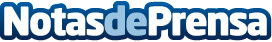 Un centenar de empresas solicitan el sello de la Comunidad de Madrid que certifica sus buenas prácticas frente al coronavirusEl identificativo "Garantía.Madrid" es gratuito y se tramita a través de la página web www.garantia.madrid. Esta iniciativa pretende fomentar la adopción de medidas para proteger a trabajadores y clientes de los distintos establecimientosDatos de contacto:Garantia MadridNo disponibleNota de prensa publicada en: https://www.notasdeprensa.es/un-centenar-de-empresas-solicitan-el-sello-de Categorias: Franquicias Madrid Turismo Recursos humanos Consumo Otras Industrias http://www.notasdeprensa.es